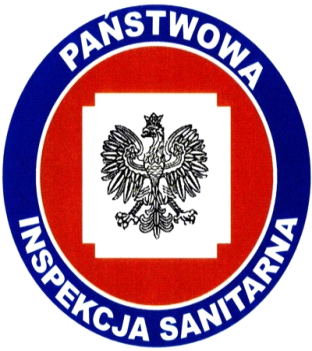 Regulamin Szkolnego Konkursu Plastycznego,,Nie pal przy mnie proszę !  ”dla klas I- IIIpod patronatem Powiatowej Stacji Sanitarno-Epidemiologicznej w Myślenicach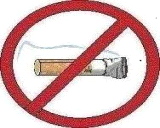 31 maja Światowy Dzień Bez tytoniu Konkurs jest realizowany w ramach obchodów Światowego Dnia Bez Tytoniu Cele konkursu:zwiększenie wiedzy na temat szkodliwości palenia tytoniu wśród dzieci i młodzieży,zwrócenie uwagi na problem biernego palenia zwłaszcza dzieci w warunkach domowych,ukazanie związku między paleniem tytoniu, a stanem zdrowia człowieka,rozwijanie wyobraźni plastycznej, kreatywności i zdolności manualnych dzieci.Konkurs przeznaczony jest dla uczniów klas I-III Szkoły Podstawowej nr 2 w MyślenicachPrzedmiotem konkursu  jest  wykonanie  dowolną  techniką  plastyczną  plakatu  w  formacie  A 4 lub A3 o tematyce antynikotynowej. Praca powinna spełniać warunki wybranej formy przekazu, jaką jest plakat. Plakat nie może zawierać reklamy papierosów.Prace konkursowe uczniowie wykonują indywidualnie, prace zespołowe nie będą uwzględniane. Każdy uczeń może oddać tylko jedną pracę.Prace konkursowe należy składać do p. Beaty Pacek-pedagog szkoły, do pokoju nr 203 do dnia 31.05. 2021Prace powinny zawierać informacje (umieszczone na odwrocie) : imię i nazwisko oraz klasę uczestnika konkursu.Kryterium oceny będą:zgodność pracy z tematyką i celami konkursu,pomysłowość,czytelność przekazu i jego wymowa edukacyjno- zdrowotna,estetyka wykonania.Konkurs oceniany  będzie w kategorii klas :I-III Rozstrzygnięcie konkursu nastąpi w czerwcu 2021 roku. O wynikach laureaci konkursu zostaną powiadomieni za pośrednictwem wychowawców klas oraz zostaną one umieszczone na stronie internetowej szkoły. Wystawa prac nagrodzonych oraz wyróżnionych odbędzie się na korytarzu szkolnym. Laureaci konkursu otrzymają nagrody książkowe oraz pamiątkowe dyplomy.Oceny i wyboru prac do prezentacji pokonkursowej dokona Komisja powołana przez Organizatora. Prace  nie  podlegają  zwrotowi.  Składanie  prac  na  konkurs  jest  równoznaczne  z uznaniem warunków niniejszego regulaminu.Organizatorzy :                              Szkoła Podstawowa nr 2 w MyślenicachWspółorganizator:  Powiatowa Stacja Sanitarno-Epidemiologiczna w Myślenicach